It is important to tilt your Kayak correctly so that water will not get inside.Slide your kayak between the pvc pipe on the right, then tilt the top of the kayak as shown below.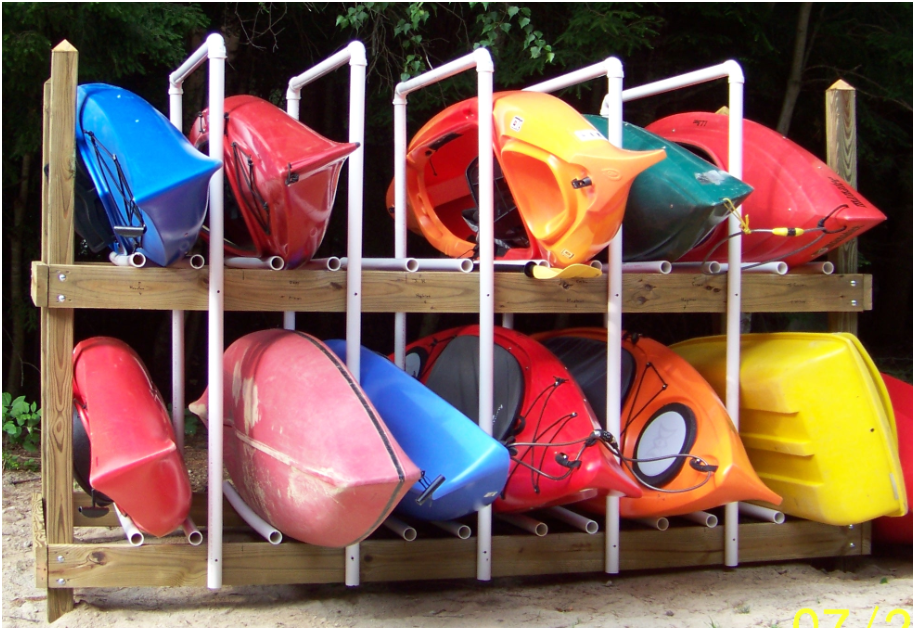 